EK-2EĞİTİM PROGRAMLARININ HAFTALIK DERS DAĞILIMLARI İLE İLGİLİ ALTERNATİFLER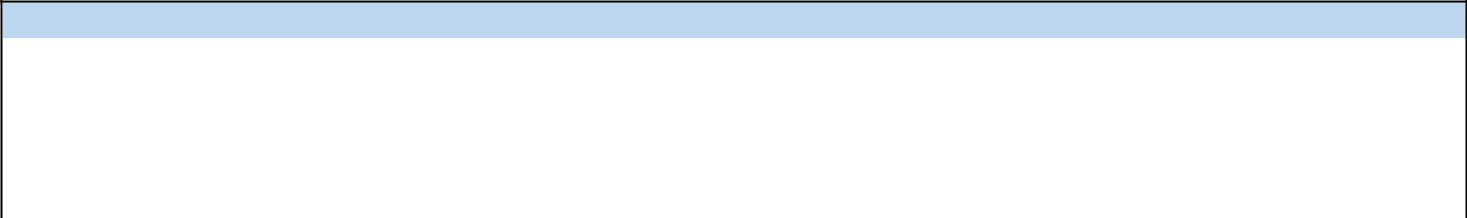 TEMEL ÖĞRETİM (18 SAAT)TEMEL ÖĞRETİM (12 SAAT)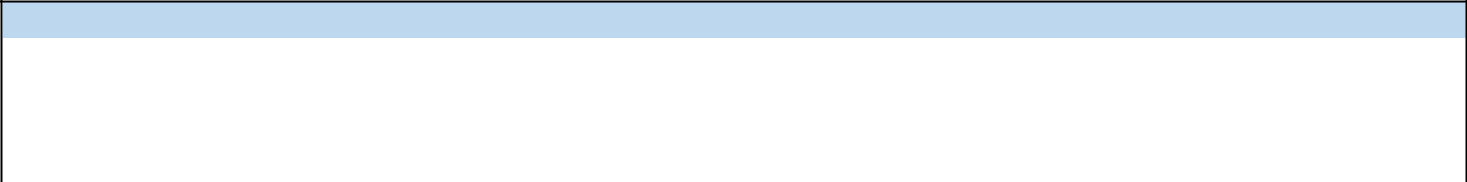 KISA SÜRELİ PROGRAMLARKISA SÜRELİ PROGRAMLAR (4-6 YAŞ)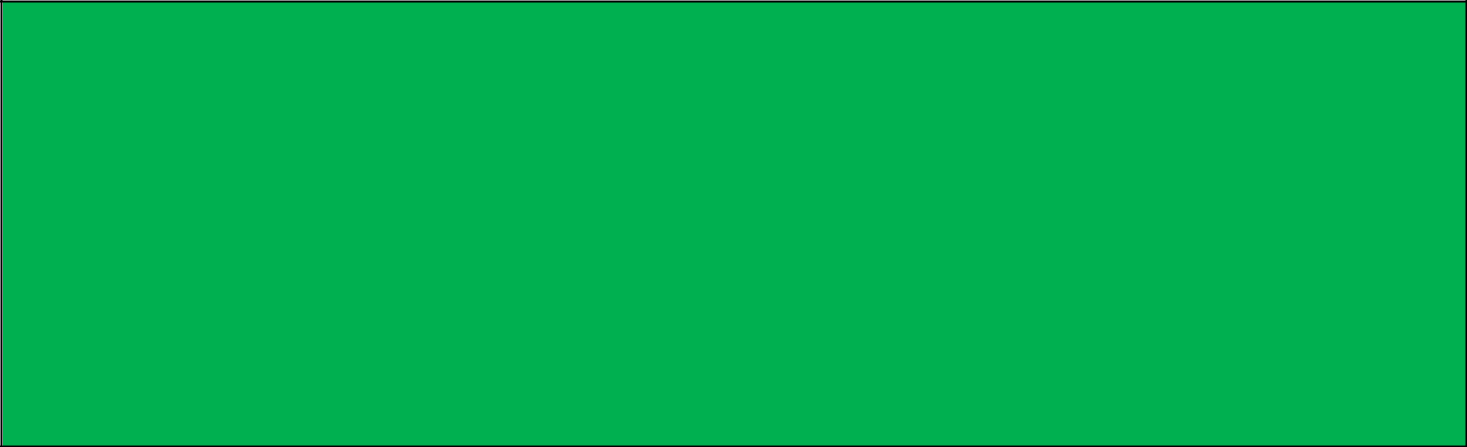 NOT:1- Her öğretici haftada en az 18 saat ders açmak zorundadır. İhtiyaç olması halinde her bir öğreticiye 24 saate kadar ders görevi verilebilir. Öğretici istemesi halinde 24 saatin üzerinde de ders açabilir.2- Yöneticiler dâhil her öğreticinin Temel Öğretim Programı açması zorunludur. 30 saati aşmamak ve farklı öğrenci grubuna olmak şartıyla ikinci bir temel öğretim programı açabilecektir.3- Haftalık 18 ve 12 saatlik Temel Öğretim Programı ile ilgili tüm alternatifler ile kısa süreli programların 1. alternatifi ihtiyaca göre günler arasında değiştirilebilir.4- Kısa süreli programlardan "Cuma Dersleri Eğitim Programı" sadece Cuma günü uygulanabilir.5- "Haftasonu Eğitim Programı" sadece Cumartesi veya Pazar günü uygulanabilir.6- Ders dağılımı her bir öğretici için haftada en az 5 gün, günde 6 saati geçmeyecek şekilde (Cuma dersleri hariç) yukarıdaki tabloya göre planlanır.1. GÜN2. GÜN3. GÜN4. GÜN5. GÜN6. GÜN7. GÜNPROGRAM ADI1. ALTERNATİF44442Temel Öğretim (18 Saat)2. ALTERNATİF5544Temel Öğretim (18 Saat)3. ALTERNATİF666Temel Öğretim (18 Saat)4. ALTERNATİF63333Temel Öğretim (18 Saat)1. GÜN2. GÜN3. GÜN4. GÜN5. GÜN6. GÜN7. GÜNPROGRAM ADI1. ALTERNATİF22224Temel Öğretim (12 Saat)2. ALTERNATİF444Temel Öğretim (12 Saat)3. ALTERNATİF66Temel Öğretim (12 Saat)4. ALTERNATİF3333Temel Öğretim (12 Saat)1. GÜN2. GÜN3. GÜN4. GÜN5. GÜN6. GÜN7. GÜNPROGRAM ADI1. ALTERNATİF2Kısa Süreli Programlar (2 Saat)2. ALTERNATİF4Haftasonu Programı (4 Saat)3. ALTERNATİF22Haftasonu Programı (4 Saat)1. GÜN2. GÜN3. GÜN4. GÜN5. GÜN6. GÜN7. GÜNPROGRAM ADI1. ALTERNATİF2221. Kur - 2. Kur (6 Saat)2. ALTERNATİF331. Kur - 2. Kur (6 Saat)3. ALTERNATİF421. Kur - 2. Kur (6 Saat)4. ALTERNATİF111121. Kur - 2. Kur (6 Saat)